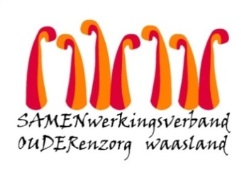 Nieuwsbrief wzc Grootenbosch – 24 oktober 2020
Beste familie, mantelzorger, We hebben een sterk vermoeden dat een medewerker positief zal testen op corona.  De medewerker heeft symptomen en blijft thuis in quarantaine in afwachting van het resultaat.   Vermits het coronavirus enorm opflakkert binnen de woonzorgcentra willen we de bevestiging van het resultaat niet langer afwachten.Uit voorzorg hebben we voor de bewoners van afdeling De Amber (blok A, kamers 2.01-2.16) vanaf vrijdag 23 oktober tijdelijk kamerisolatie toegepast.  
Jammer genoeg hebben we, wegens de overbevraagde labo’s,  nog geen sluitend testresultaat ontvangen. Dit maakt dat we uit voorzorgmaatregelen de bewoners in kamerisolatie houden.  Kamerisolatie betekent dat de bewoners op hun kamers blijven inclusief voor alle maaltijden.Intussen blijven wij uiterst alert voor covid-19 symptomen.Van zodra we een definitief resultaat hebben, kunnen we pas een volgende stap ondernemen.Indien de medewerker positief test zullen de bewoners op afdeling Amber van kamer 2.01 – 2.16 gescreend worden op COVID 19, alsook de medewerkers die een nauw contact gehad hebben.We kunnen geen screening doen op basis van een vermoeden, we hebben hier een definitief resultaat nodig willen we verantwoord tewerk gaan.Uiteraard brengen we de betrokken families hierover verder op de hoogte gebracht. Door preventief te handelen hopen we ondertussen ook een mogelijke uitbraak te vermijden doordat er veel minder contacten zijn op de afdeling.Graag wil ik alle familieleden bedanken voor de goede samenwerking naar bezoekregelingen en opvolgen maatregelen. 
Dank  aan iedereen voor jullie begrip.Met vriendelijke groet,Ann Maes
Dagelijks verantwoordelijke